FORMULAIRE D’ACCES AUX DECHETERIES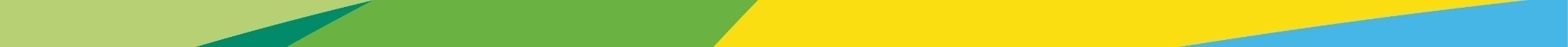 Date : ………/………/20………N° client : …………………………. N° site : ………………………….		(cadre réservé à la ComCom)Je souhaite accéder à/aux déchèterie(s) se trouvant à :Blodelsheim (accès par badge)	        Biesheim, Dessenheim, Heiteren (accès par carte)Ma demande concerne :  un premier badge / une première carteun renouvellement   (le renouvellement pourra faire l’objet d’une facturation complémentaire)  	  suite à perte :    badge ou carte défectueux/se : à retourner avec le présent formulaire Nom et Prénom …………………………………………………………………………………………………………………………………Rue ………………………………………………………………………………………………………………………………………………………Ville ……………………………………………………………………………………………………………………………………………….......N° téléphone : ……………………………………………………………………………………………………………………………………N° carte défectueuse : …………………………….N° nouvelle carte : …………………………………. (cadre réservé ComCom)Vous avez des questions ?   Oui, je souhaite être rappelé(e) par un agent de la Collectivité.			Signature Ce formulaire est à déposer au siège de la Communauté de Communes Pays Rhin-Brisach 16 rue de Neuf-Brisach 68600 Volgelsheim ou à envoyer par mail à l’adresse dechets@paysrhinbrisach.fr.La carte et/ou le badge vous sera(ont) adressé(s) par voie postale dans les meilleurs délais. Information au client déménageant :Rendre le badge ou la carte (uniquement si vous quittez le territoire de la Communauté de Communes Pays Rhin-Brisach) par la Poste au siège de la ComCom 16 rue de Neuf-Brisach BP 20045 68600 Volgelsheim ou en la déposant directement dans la boîte postale du siège. 